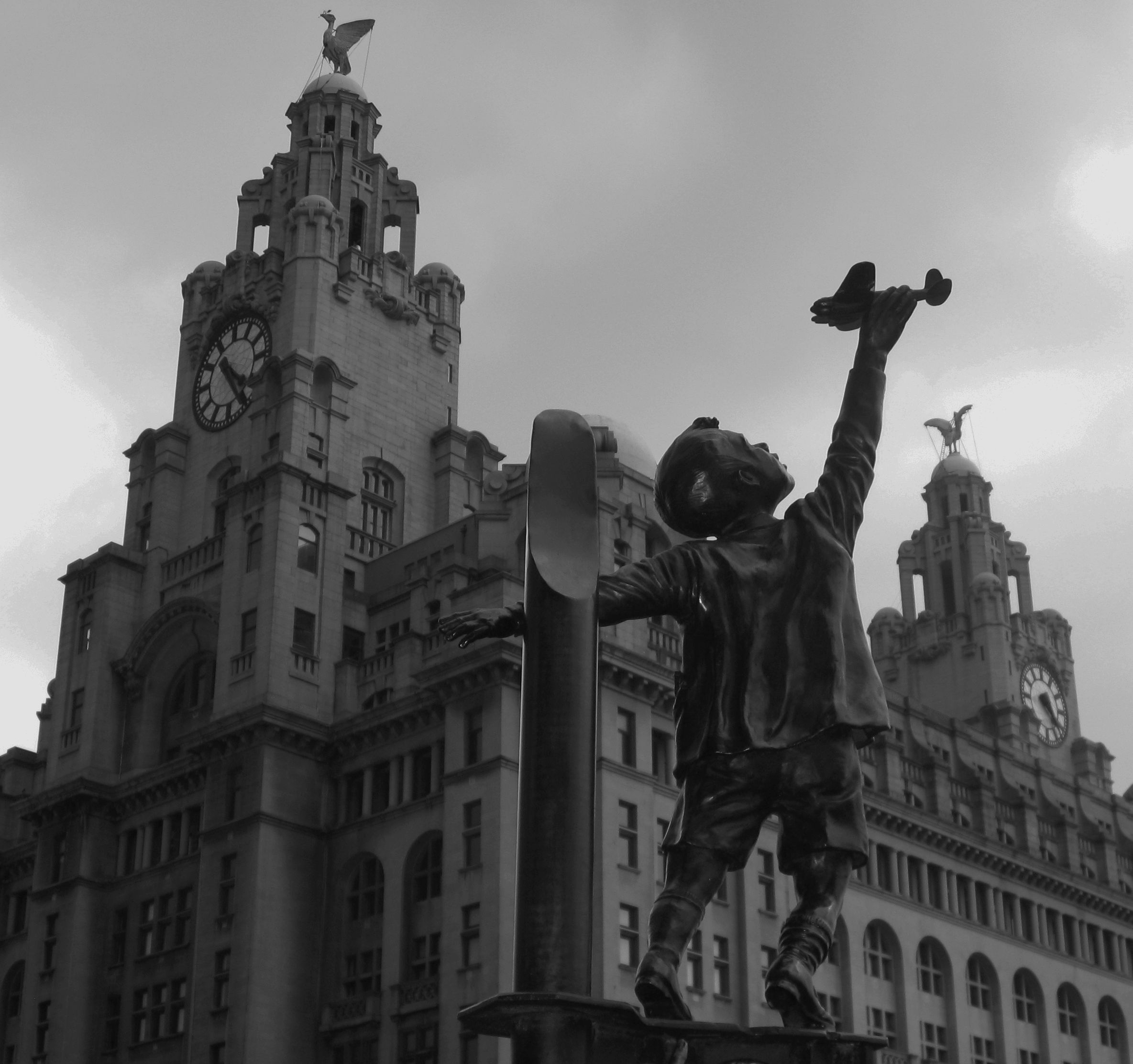 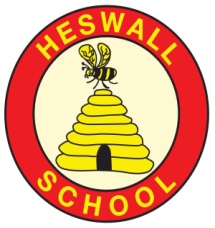 Curriculum areas that will be covered in stand-alone units during this topic:Science: Humans including other animals